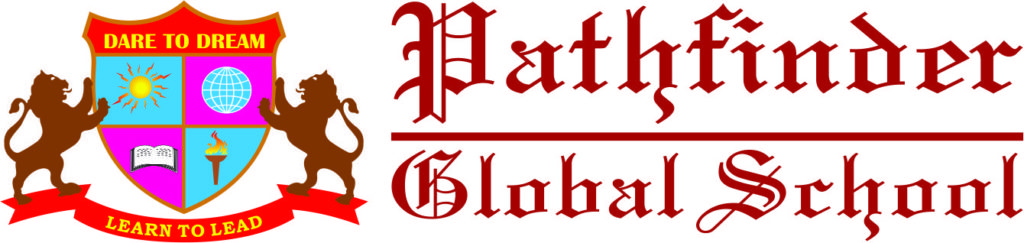     3/25/2019It is very rightly said what we sow today so shall we reap tomorrow. The same holds true for the thoughts we have. A famous author once said, “Our mind is a transmitter of thoughts”. In a single day we can have as high as 50,000 thoughts.  We talk too much to ourselves. The problem is that while speaking to our mind, 50% of our thoughts are negative.Positive thinking is a mental attitude in which you expect good and favorable results. In other words, positive thinking is the process of creating thoughts that create and transform energy into reality. A positive mind waits for happiness, health and a happy ending in any situation.More people become attracted to this notion, a good evidence is the increasingly courses and books about it. Positive thinking is gaining popularity among us.More and more successful people will tell you that they got where they are now because they made a lifestyle around positive thinking. A person that faces life with a positive attitude will always be more successful in life both professionally and personally, than a person that cannot take control of his thoughts.It is increasingly common to hear people say: “Think positive!” to a person who is sad and worried. Unfortunately, many people do not take seriously this urge. How many people do you know who sit and reflect on positive thinking and meaning of it?Benefits of positive thinkingThese are just some of the benefits of positive thinking:– Reduces daily stress– You get a better health– A strong confidence– Live a longer life– Live a happier life– You will have more friends– Better management of important decisionsand the list goes on….How you apply positive thinkingChanging everything you’ve learned in a life is not easy, imposing a positive thinking starting today thinking that that this will attract positive things in your life is not that simple. To change these negative patterns I recommend these exercises and practices. For me and the people I have chosen in my life works!1. Use positive words when talking. If you constantly say “I cannot” you could convince yourself that it’s true. Replace negative words with positive ones. Tell yourself that you do everything possible to have a happy relationship, tell yourself that you do everything possible to have a brilliant career, tell yourself that you do everything possible to keep you in shape.2. Remove all the feelings that are not positive! Do not let negative thoughts and feelings conquer when you have a bad mood. Even if for a few hours a day, remove negativity and focus on the positive things in your life.3. Use words that evoke strength and success. Fill your thoughts with words that make you feel strong, happy, having control over your life. Make an effort to focus on these words rather than the ones that suggest failure or incompetence.4. Practice positive affirmations. One of the most common exercises for a positive thinking is positive affirmation. What does that mean? Start repeating a positive phrase like “I deserve to be happy” or “I deserve to be loved.” Believing that these statements are true and repeating them always will impose a more positive opinion about your life.5. Redirect your thoughts! This method used by psychotherapists helps you control your thoughts when you start to feel negative emotions like depression or anxiety. How can you do that? When you feel such aemotion taking hold on you start generating a happy mind, a positive image, something that makes you feel better to keep your negative feelings under control.6. Start thinking you will succeed! Nothing compares with self confidence that creates a successful reality. Put your doubts aside and believe that you will succeed in meeting the objectives.7. Analyze what went wrong. Positive thinking is not about denying that nothing can go wrong. Instead take the time to see what went wrong and what led to the current situation in order to avoid future mistakes and look forward more positive.8. Forgive you! ‘re Always arguing for things that went wrong will not change anything. Tell yourself you are forgiven and allow you to move on.It is very important to think positive and have a positive attitude towards life. Buddha once said, “We are what we think”.The simplest and the easiest way to start positive thinking is to say some positive affirmations. Before Going to bed at Night say at least five positive things about yourself like:I am confident.   I am good at studies.My memory is perfect and so on. If possible, try repeating these affirmations in the Morning too.Next step is to say five things you are Grateful for. For example:I am thankful for the food I ate today. I am thankful for the Teachers who taught me today and so on. Try these things for a month and you will start seeing changes in you and around you. So think positive and be positive.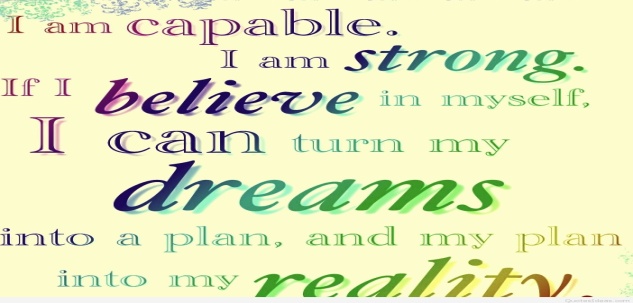 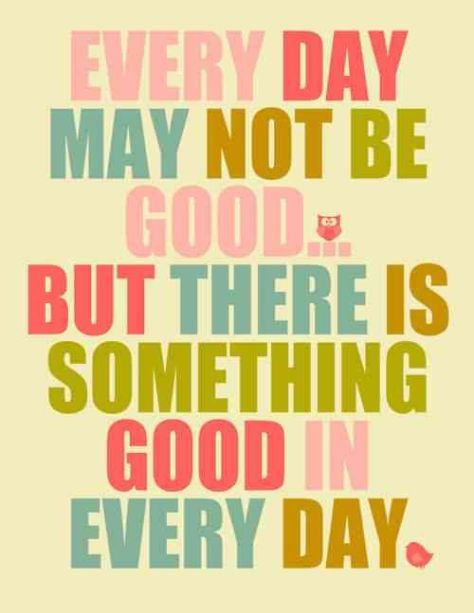 Gaurav Kumar(Science Facilitator, PGSP)